ПРАЙС ЛИСТ от 05.02.2024ИзображениеНаименованиеЦена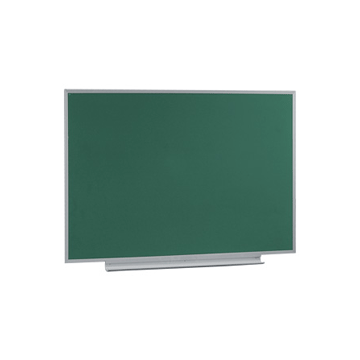 Доска 1-элементная магнитная под мел 1000х750мм6 000Доска 1-элементная магнитная под мел 1500х1000мм9 000Доска 1-элементная магнитная под мел 1700х1000мм10 000Доска 1-элементная магнитная под мел 2000х1000мм11 000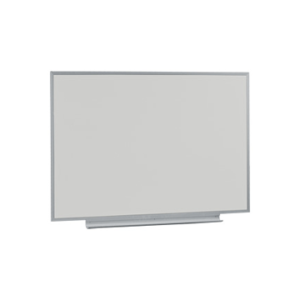 Доска 1-элементная магнитная под маркер 1000х750мм6 000Доска 1-элементная магнитная под маркер 1500х1000мм9 000Доска 1-элементная магнитная под маркер 1700х1000мм10 000Доска 1-элементная магнитная под маркер 2000х1000мм11 000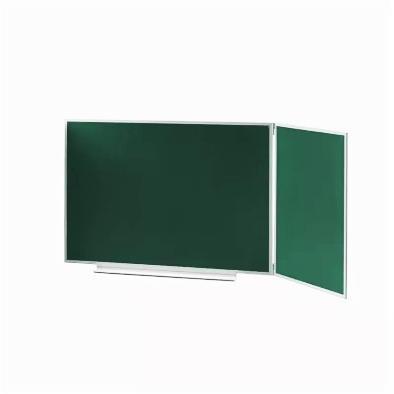 Доска 2-элементная магнитная под мел 2250х1000мм11 800Доска 2-элементная магнитная комбинированная 2250х1000мм11 800Доска 2-элементная магнитная под мел 2550х1000мм12 500Доска 2-элементная магнитная комбинированная 2550х1000мм12 500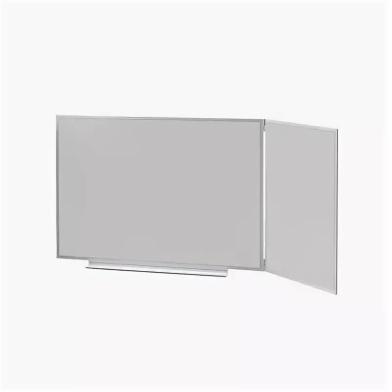 Доска 2-элементная магнитная под маркер 2250х1000мм11 800Доска 2-элементная магнитная под маркер 2550х1000мм12 500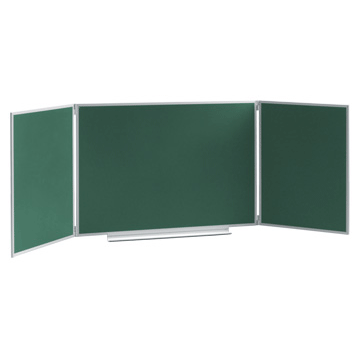 Доска 3-элементная магнитная под мел 2000х750мм11 000Доска 3-элементная магнитная под мел 3000х1000мм15 000Доска 3-элементная магнитная под мел 3400х1000мм16 000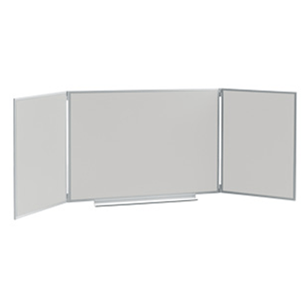 Доска 3-элементная магнитная под маркер 2000х750мм11 000Доска 3-элементная магнитная под маркер 3000х1000мм15 000Доска 3-элементная магнитная под маркер 3400х1000мм16 000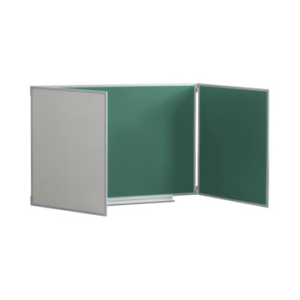 Доска 3-элементная магнитная комбинированная 2000х750мм11 000Доска 3-элементная магнитная комбинированная 3000х1000мм16 000Доска 3-элементная магнитная комбинированная 3400х1000мм17 000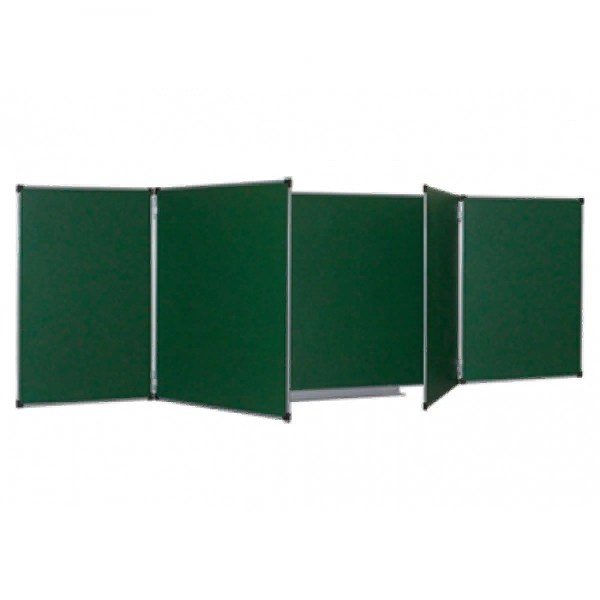 Доска 5-элементная магнитная под мел 3000х1000мм21 000Доска 5-элементная магнитная под мел 3400х1000мм23 000Доска 5-элементная магнитная под мел 4000х1000мм28 000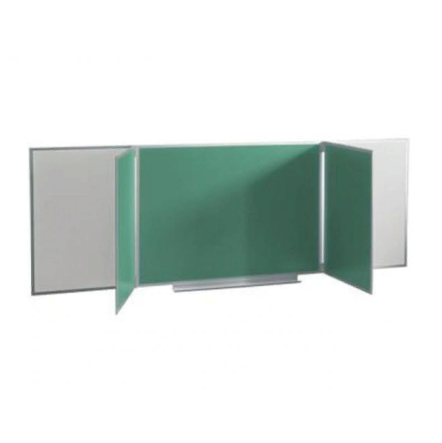 Доска 5-элементная магнитная комбинированная 3000х1000мм21 000Доска 5-элементная магнитная комбинированная  3400х1000мм23 000Доска 5-элементная магнитная комбинированная  4000х1000мм28 000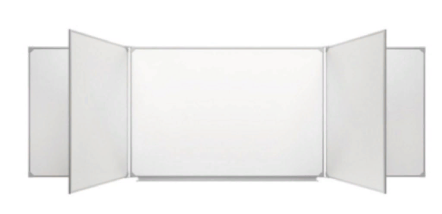 Доска 5-элементная магнитная под маркер 3000х1000мм21 000Доска 5-элементная магнитная под маркер 3400х1000мм23 000Доска 5-элементная магнитная под маркер 4000х1000мм28 000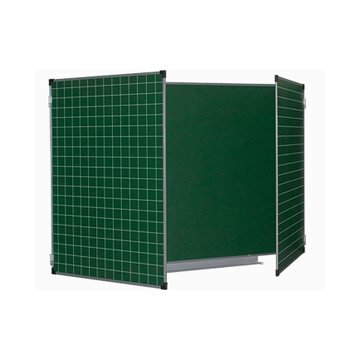 Доска 3-элементная магнитная под мел расчерченная 3000х1000мм17 500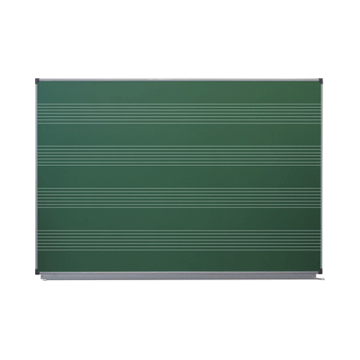 Доска 1-элементная магнитная под мел нотный стан 1500х100011 000Доска 1-элементная магнитная под маркер нотный стан 1500х100012 000